Poskytování informací dle zákona č. 106/1999 Sb., o svobodném přístupu k informacím.I. Poskytování informací§ 5Zveřejňování informací
(1) Každý povinný subjekt musí pro informování veřejnosti ve svém sídle a svých úřadovnách zveřejnit na místě, které je všeobecně přístupné, jakož i umožnit pořízení jejich kopie, tyto informace:

a) důvod a způsob založení povinného subjektu, včetně podmínek a principů, za kterých provozuje svoji činnost,

b) popis své organizační struktury, místo a způsob, jak získat příslušné informace, kde lze podat žádost či stížnost, předložit návrh, podnět či jiné dožádání anebo obdržet rozhodnutí o právech a povinnostech osob,

c) místo, lhůtu a způsob, kde lze podat opravný prostředek proti rozhodnutím povinného subjektu o právech a povinnostech osob, a to včetně výslovného uvedení požadavků, které jsou v této souvislosti kladeny na žadatele, jakož i popis postupů a pravidel, která je třeba dodržovat při těchto činnostech, a označení příslušného formuláře a způsob a místo, kde lze takový formulář získat,

d) postup, který musí povinný subjekt dodržovat při vyřizování všech žádostí, návrhů i jiných dožádání občanů, a to včetně příslušných lhůt, které je třeba dodržovat,

e) přehled nejdůležitějších předpisů, podle nichž povinný subjekt zejména jedná a rozhoduje, které stanovují právo žádat informace a povinnost poskytovat informace a které upravují další práva občanů ve vztahu k povinnému subjektu, a to včetně informace, kde a kdy jsou tyto předpisy poskytnuty k nahlédnutí,

f) sazebník úhrad za poskytování informací,

g) výroční zprávu za předcházející kalendářní rok o své činnosti v oblasti poskytování informací (§ 18),

h) výhradní licence poskytnuté podle § 14a odst. 4,

i) usnesení nadřízeného orgánu o výši úhrad vydaná podle § 16a odst. 7,

j) adresu elektronické podatelny.

(2) Povinné subjekty jsou ve svém sídle povinny v úředních hodinách zpřístupnit

a) právní předpisy vydávané v rámci jejich působnosti,

b) seznamy hlavních dokumentů, zejména koncepční, strategické a programové povahy, které mohou být poskytnuty podle tohoto zákona včetně případných návrhů licenčních smluv 2b) podle § 14a,
a to tak, aby do nich mohl každý nahlédnout a pořídit si opis, výpis nebo kopii.

(3) Do 15 dnů od poskytnutí informací na žádost povinný subjekt tyto informace zveřejní způsobem umožňujícím dálkový přístup. O informacích, poskytnutých v jiné než elektronické podobě, nebo mimořádně rozsáhlých elektronicky poskytnutých informacích postačí zveřejnit doprovodnou informaci vyjadřující jejich obsah.

(4) Povinné subjekty jsou povinny zveřejňovat informace uvedené v odstavci 1 a 2 též způsobem umožňujícím dálkový přístup. Tato povinnost se nevztahuje na povinné subjekty, které jsou pouze fyzickými osobami. V případě informací uvedených v odstavci 2 písm. a) postačuje ke splnění této povinnosti uvedení odkazu na místo, kde jsou tyto informace již zveřejněny způsobem umožňujícím dálkový přístup. Strukturu zveřejňovaných informací stanoví prováděcí právní předpis.

(5) Povinné subjekty, které vedou a spravují registry, evidence, seznamy nebo rejstříky obsahující informace, které jsou na základě zvláštního zákona každému přístupné, jsou tyto informace povinny zveřejňovat v přehledné formě způsobem umožňujícím i dálkový přístup. Na tyto subjekty se pro tento účel nevztahuje povinnost zamezit sdružování informací podle zvláštního právního předpisu. 3a)

(6) Povinnost zveřejnit informace podle odstavců 4 a 5 splní povinný subjekt tím, že je způsobem umožňujícím dálkový přístup bez zbytečného odkladu zpřístupní správci portálu veřejné správy nebo mu je předá. Formu a datový formát zpřístupňovaných a předávaných informací stanoví prováděcí právní předpis.

(7) Povinný subjekt může informace podle odstavce 1 zveřejnit i dalšími způsoby a s výjimkami uvedenými v tomto zákoně může zveřejnit i další informace.
§ 6
Povinnost odkázat na zveřejněnou informaci(1) Pokud žádost o poskytnutí informace směřuje k poskytnutí zveřejněné informace, může povinný subjekt co nejdříve, nejpozději však do sedmi dnů, místo poskytnutí informace sdělit žadateli údaje umožňující vyhledání a získání zveřejněné informace.

(2) Pokud žadatel trvá na přímém poskytnutí zveřejněné informace, povinný subjekt mu ji poskytne.II. Informace, které se neposkytují§ 7Ochrana utajovaných informacíJe-li požadovaná informace v souladu s právními předpisy 4) označena za utajovanou informaci, k níž žadatel nemá oprávněný přístup, povinný subjekt ji neposkytne.
§ 8
zrušen§ 8aInformace týkající se osobnosti, projevů osobní povahy, soukromí fyzické osoby a osobní údaje povinný subjekt poskytne jen v souladu s právními předpisy, upravujícími jejich ochranu 4a) .
§ 8b
Příjemci veřejných prostředků(1) Povinný subjekt poskytne základní osobní údaje 4b) o osobě, které poskytl veřejné prostředky.

(2) Ustanovení odstavce 1 se nevztahuje na poskytování veřejných prostředků podle zákonů v oblasti sociální, poskytování zdravotní péče, hmotného zabezpečení v nezaměstnanosti, státní podpory stavebního spoření a státní pomoci při obnově území 4c) .

(3) Základní osobní údaje podle odstavce 1 se poskytnou pouze v tomto rozsahu: jméno, příjmení, rok narození, obec, kde má příjemce trvalý pobyt, výše, účel a podmínky poskytnutých veřejných prostředků.
§ 9
Ochrana obchodního tajemství(1) Pokud je požadovaná informace obchodním tajemstvím 6) , povinný subjekt ji neposkytne.

(2) Při poskytování informace, která se týká používání veřejných prostředků, se nepovažuje poskytnutí informace o rozsahu a příjemci těchto prostředků za porušení obchodního tajemství.
§ 10
Ochrana důvěrnosti majetkových poměrůInformace o majetkových poměrech osoby, která není povinným subjektem, získané na základě zákonů o daních, poplatcích, penzijním nebo zdravotním pojištění anebo sociálním zabezpečení 8) povinný subjekt podle tohoto zákona neposkytne.
§ 11
Další omezení práva na informace(1) Povinný subjekt může omezit poskytnutí informace, pokud:
a) se vztahuje výlučně k vnitřním pokynům a personálním předpisům povinného subjektu, nebo

b) jde o novou informaci, která vznikla při přípravě rozhodnutí povinného subjektu, pokud zákon nestanoví jinak; to platí jen do doby, kdy se příprava ukončí rozhodnutím.

(2) Povinný subjekt informaci neposkytne, pokud:
a) jde o informaci vzniklou bez použití veřejných prostředků, která byla předána osobou, jíž takovouto povinnost zákon neukládá, pokud nesdělila, že s poskytnutím informace souhlasí,

b) ji zveřejňuje na základě zvláštního zákona 9) a v předem stanovených pravidelných obdobích až do nejbližšího následujícího období, nebo

c) by tím byla porušena ochrana práv třetích osob k předmětu práva autorského 2b) .

(3) Informace, které získal povinný subjekt od třetí osoby při plnění úkolů v rámci kontrolní, dozorové, dohledové nebo obdobné činnosti prováděné na základě zvláštního právního předpisu 11) , podle kterého se na ně vztahuje povinnost mlčenlivosti anebo jiný postup chránící je před zveřejněním nebo zneužitím, se neposkytují. Povinný subjekt poskytne pouze ty informace, které při plnění těchto úkolů vznikly jeho činností.

(4) Povinné subjekty dále neposkytnou informace o

a) probíhajícím trestním řízení,

b) rozhodovací činnosti soudů, s výjimkou pravomocných rozsudků,

c) plnění úkolů zpravodajských služeb, 12)

d) přípravě, průběhu a projednávání výsledků kontrol v orgánech Nejvyššího kontrolního úřadu,

e) činnosti příslušné organizační složky Ministerstva financí podle zvláštního právního předpisu. 12a)

Ustanovení zvláštních zákonů 13) o poskytování informací v uvedených oblastech tím nejsou dotčena.

(5) Povinný subjekt neposkytne informaci, která je předmětem ochrany práva autorského nebo práv souvisejících s právem autorským (dále jen "právo autorské") 2b) , je-li v držení

a) provozovatelů rozhlasového nebo televizního vysílání, kteří toto vysílání provozují na základě zvláštních právních předpisů 13a) ,

b) škol a školských zařízení, které jsou součástí vzdělávací soustavy podle školského zákona 13b) a podle zákona o vysokých školách 13c) ,

c) knihoven poskytujících veřejné knihovnické a informační služby podle knihovního zákona 2a) ,

d) Akademie věd České republiky a dalších veřejných institucí, které jsou příjemci nebo spolupříjemci podpory výzkumu a vývoje z veřejných prostředků podle zákona o podpoře výzkumu a vývoje 13d) , nebo

e) kulturních institucí hospodařících s veřejnými prostředky, jako jsou muzea, galerie, divadla, orchestry a další umělecké soubory.
Poskytování těchto informací v souladu se zvláštními předpisy tím není dotčeno.III. Postup při podávání a vyřizování pisemných žádostí o poskytnutí informace
§ 14
Postup při podávání a vyřizování písemných žádostí o poskytnutí informace(1) Žádost je podána dnem, kdy ji obdržel povinný subjekt.

(2) Ze žádosti musí být zřejmé, kterému povinnému subjektu je určena, a že se žadatel domáhá poskytnutí informace ve smyslu tohoto zákona. Fyzická osoba uvede v žádosti jméno, příjmení, datum narození, adresu místa trvalého pobytu nebo, není-li přihlášena k trvalému pobytu, adresu bydliště a adresu pro doručování, liší-li se od adresy místa trvalého pobytu nebo bydliště. Právnická osoba uvede název, identifikační číslo, adresu sídla a adresu pro doručování, liší-li se od adresy sídla. Adresou pro doručování se rozumí též elektronická adresa.

(3) Je-li žádost učiněna elektronicky, musí být podána prostřednictvím elektronické podatelny 13e) povinného subjektu, pokud ji povinný subjekt zřídil. Pokud adresa elektronické podatelny není zveřejněna, postačí podání na jakoukoliv elektronickou adresu povinného subjektu.

(4) Neobsahuje-li žádost náležitosti podle odstavce 2 věty první a adresu pro doručování, případně není-li elektronická žádost podána podle odstavce 3, není žádostí ve smyslu tohoto zákona.

(5) Povinný subjekt posoudí žádost a:
a) brání-li nedostatek údajů o žadateli podle odstavce 2 postupu vyřízení žádosti o informaci podle tohoto zákona, zejména podle § 14a nebo 15, vyzve žadatele ve lhůtě do 7 dnů ode dne podání žádosti, aby žádost doplnil; nevyhoví-li žadatel této výzvě do 30 dnů ode dne jejího doručení, žádost odloží,

b) v případě, že je žádost nesrozumitelná, není zřejmé, jaká informace je požadována, nebo je formulována příliš obecně, vyzve žadatele ve lhůtě do sedmi dnů od podání žádosti, aby žádost upřesnil, neupřesní-li žadatel žádost do 30 dnů ode dne doručení výzvy, rozhodne o odmítnutí žádosti,

c) v případě, že požadované informace se nevztahují k jeho působnosti, žádost odloží a tuto odůvodněnou skutečnost sdělí do 7 dnů ode dne doručení žádosti žadateli,

d) nerozhodne-li podle § 15, poskytne informaci v souladu se žádostí ve lhůtě nejpozději do 15 dnů ode dne přijetí žádosti nebo ode dne jejího doplnění; je-li zapotřebí licence podle § 14a, předloží v této lhůtě žadateli konečnou licenční nabídku.

(6) O postupu při poskytování informace se pořídí záznam.

(7) Lhůtu pro poskytnutí informace podle odstavce 5 písm. d) může povinný subjekt prodloužit ze závažných důvodů, nejvýše však o deset dní. Závažnými důvody jsou:
a) vyhledání a sběr požadovaných informací v jiných úřadovnách, které jsou oddělené od úřadovny vyřizující žádost,

b) vyhledání a sběr objemného množství oddělených a odlišných informací požadovaných v jedné žádosti,

c) konzultace s jiným povinným subjektem, který má závažný zájem na rozhodnutí o žádosti, nebo mezi dvěma nebo více složkami povinného subjektu, které mají závažný zájem na předmětu žádosti.
Žadatel musí být o prodloužení lhůty i o jeho důvodech vždy prokazatelně informován, a to včas před uplynutím lhůty pro poskytnutí informace.IV. Místo a způsob, kde je možno získat příslušné informace§ 13Žádost o poskytnutí informace(1) Žádost o poskytnutí informace se podává ústně nebo písemně, a to i prostřednictvím sítě nebo služby elektronických komunikací.

(2) Není-li žadateli na ústně podanou žádost informace poskytnuta anebo nepovažuje-li žadatel informaci poskytnutou na ústně podanou žádost za dostačující, je třeba podat žádost písemně.
 - informace dle zákona č. 106/1999 Sb., lze získat na č.dv.132-II.patro
- k příjmání veškerých písemných žádostí je určena podatelna Krajského soudu, č.dv. 11 - přízemí.V. Hrazení nákladůOkresní soud nepožaduje úhradu nákladů spojených s vyhledáváním informace, pořízením kopií, opatřením technických nosičů dat a s odesláním informace žadateli. - § 8 Instrukce MS ze dne 21. 12. 1999, č.j. M-1827/99, kterou se provádějí některá ustanovení zákona č. 106/1999 Sb., o svobodném přístupu k informacím.Začátek formulářeKonec formuláře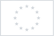 